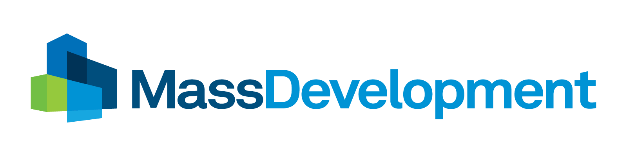 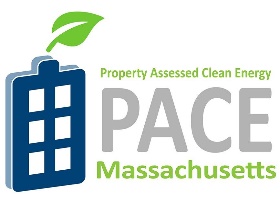   Will the proposed energy improvements be owned by the property owner?                                                                    Yes        No  Will the proposed energy improvements be permanently fixed to the property?                                                              Yes        NoNote:  Additional technical information will be required; refer to the technical guidelines for more information.PROPERTY OWNER’S INFORMATION (Person to whom all correspondence will be directed)PROPERTY OWNER’S INFORMATION (Person to whom all correspondence will be directed)PROPERTY OWNER’S INFORMATION (Person to whom all correspondence will be directed)PROPERTY OWNER’S INFORMATION (Person to whom all correspondence will be directed)PROPERTY OWNER’S INFORMATION (Person to whom all correspondence will be directed)Property Owner’s NameProperty Owner’s NameProperty Owner’s NamePrimary ContactPrimary ContactTitleTitleProperty Owner’s AddressCityStateZip CodeZip CodeTelephoneEmailEmailPrimary Contact Relationship to Property:Primary Contact Relationship to Property:Primary Contact Relationship to Property:Primary Contact Relationship to Property:Primary Contact Relationship to Property:Primary Contact Relationship to Property:Primary Contact Relationship to Property: Owner / Co-Owner     Manager     Investor     Other (describe): Owner / Co-Owner     Manager     Investor     Other (describe): Owner / Co-Owner     Manager     Investor     Other (describe): Owner / Co-Owner     Manager     Investor     Other (describe): Owner / Co-Owner     Manager     Investor     Other (describe): Owner / Co-Owner     Manager     Investor     Other (describe): Owner / Co-Owner     Manager     Investor     Other (describe): Owner / Co-Owner     Manager     Investor     Other (describe): Owner / Co-Owner     Manager     Investor     Other (describe): Owner / Co-Owner     Manager     Investor     Other (describe): Owner / Co-Owner     Manager     Investor     Other (describe): Owner / Co-Owner     Manager     Investor     Other (describe): Owner / Co-Owner     Manager     Investor     Other (describe): Owner / Co-Owner     Manager     Investor     Other (describe):Property Owner TypeProperty Owner Type Corporation     Sole Proprietorship     Nonprofit Corporation     S-Corporation     Corporation     Sole Proprietorship     Nonprofit Corporation     S-Corporation     Corporation     Sole Proprietorship     Nonprofit Corporation     S-Corporation     Corporation     Sole Proprietorship     Nonprofit Corporation     S-Corporation     Corporation     Sole Proprietorship     Nonprofit Corporation     S-Corporation     Corporation     Sole Proprietorship     Nonprofit Corporation     S-Corporation     Corporation     Sole Proprietorship     Nonprofit Corporation     S-Corporation     Corporation     Sole Proprietorship     Nonprofit Corporation     S-Corporation     Corporation     Sole Proprietorship     Nonprofit Corporation     S-Corporation     Corporation     Sole Proprietorship     Nonprofit Corporation     S-Corporation     Corporation     Sole Proprietorship     Nonprofit Corporation     S-Corporation     Corporation     Sole Proprietorship     Nonprofit Corporation     S-Corporation     Corporation     Sole Proprietorship     Nonprofit Corporation     S-Corporation     Corporation     Sole Proprietorship     Nonprofit Corporation     S-Corporation     Corporation     Sole Proprietorship     Nonprofit Corporation     S-Corporation     Corporation     Sole Proprietorship     Nonprofit Corporation     S-Corporation     Corporation     Sole Proprietorship     Nonprofit Corporation     S-Corporation     Corporation     Sole Proprietorship     Nonprofit Corporation     S-Corporation     Corporation     Sole Proprietorship     Nonprofit Corporation     S-Corporation     Partnership     Limited Liability Corporation     Other (describe): Partnership     Limited Liability Corporation     Other (describe): Partnership     Limited Liability Corporation     Other (describe): Partnership     Limited Liability Corporation     Other (describe): Partnership     Limited Liability Corporation     Other (describe): Partnership     Limited Liability Corporation     Other (describe): Partnership     Limited Liability Corporation     Other (describe): Partnership     Limited Liability Corporation     Other (describe): Partnership     Limited Liability Corporation     Other (describe): Partnership     Limited Liability Corporation     Other (describe): Partnership     Limited Liability Corporation     Other (describe): Partnership     Limited Liability Corporation     Other (describe): Partnership     Limited Liability Corporation     Other (describe): Partnership     Limited Liability Corporation     Other (describe): Partnership     Limited Liability Corporation     Other (describe): Partnership     Limited Liability Corporation     Other (describe): Partnership     Limited Liability Corporation     Other (describe): Partnership     Limited Liability Corporation     Other (describe): Partnership     Limited Liability Corporation     Other (describe): Date Property Ownership Began Date Property Ownership Began Date Property Ownership Began Date Property Ownership Began Date Property Ownership Began List Property Owner(s) Legal Name(s) / Legally Authorized Representative (as they appear on property title; attach additional pages  if necessary) List Property Owner(s) Legal Name(s) / Legally Authorized Representative (as they appear on property title; attach additional pages  if necessary) List Property Owner(s) Legal Name(s) / Legally Authorized Representative (as they appear on property title; attach additional pages  if necessary) List Property Owner(s) Legal Name(s) / Legally Authorized Representative (as they appear on property title; attach additional pages  if necessary) List Property Owner(s) Legal Name(s) / Legally Authorized Representative (as they appear on property title; attach additional pages  if necessary) List Property Owner(s) Legal Name(s) / Legally Authorized Representative (as they appear on property title; attach additional pages  if necessary) List Property Owner(s) Legal Name(s) / Legally Authorized Representative (as they appear on property title; attach additional pages  if necessary) List Property Owner(s) Legal Name(s) / Legally Authorized Representative (as they appear on property title; attach additional pages  if necessary) List Property Owner(s) Legal Name(s) / Legally Authorized Representative (as they appear on property title; attach additional pages  if necessary) List Property Owner(s) Legal Name(s) / Legally Authorized Representative (as they appear on property title; attach additional pages  if necessary) List Property Owner(s) Legal Name(s) / Legally Authorized Representative (as they appear on property title; attach additional pages  if necessary) List Property Owner(s) Legal Name(s) / Legally Authorized Representative (as they appear on property title; attach additional pages  if necessary) List Property Owner(s) Legal Name(s) / Legally Authorized Representative (as they appear on property title; attach additional pages  if necessary) List Property Owner(s) Legal Name(s) / Legally Authorized Representative (as they appear on property title; attach additional pages  if necessary) List Property Owner(s) Legal Name(s) / Legally Authorized Representative (as they appear on property title; attach additional pages  if necessary) List Property Owner(s) Legal Name(s) / Legally Authorized Representative (as they appear on property title; attach additional pages  if necessary) List Property Owner(s) Legal Name(s) / Legally Authorized Representative (as they appear on property title; attach additional pages  if necessary) List Property Owner(s) Legal Name(s) / Legally Authorized Representative (as they appear on property title; attach additional pages  if necessary) List Property Owner(s) Legal Name(s) / Legally Authorized Representative (as they appear on property title; attach additional pages  if necessary) List Property Owner(s) Legal Name(s) / Legally Authorized Representative (as they appear on property title; attach additional pages  if necessary) List Property Owner(s) Legal Name(s) / Legally Authorized Representative (as they appear on property title; attach additional pages  if necessary)PROJECT SITE LOCATION PROJECT SITE LOCATION PROJECT SITE LOCATION PROJECT SITE LOCATION PROJECT SITE LOCATION PROJECT SITE LOCATION PROJECT SITE LOCATION PROJECT SITE LOCATION PROJECT SITE LOCATION PROJECT SITE LOCATION PROJECT SITE LOCATION PROJECT SITE LOCATION PROJECT SITE LOCATION PROJECT SITE LOCATION PROJECT SITE LOCATION PROJECT SITE LOCATION PROJECT SITE LOCATION PROJECT SITE LOCATION PROJECT SITE LOCATION PROJECT SITE LOCATION PROJECT SITE LOCATION Project AddressProject AddressCityStateStateMAMAMAZip CodeCountyCountyAssessor Parcel ID NumberAssessor Parcel ID NumberAssessor Parcel ID NumberAssessor Parcel ID NumberAssessor Parcel ID NumberPROPERTY INFORMATIONPROPERTY INFORMATIONPROPERTY INFORMATIONPROPERTY INFORMATIONPROPERTY INFORMATIONPROPERTY INFORMATIONPROPERTY INFORMATIONPROPERTY INFORMATIONPROPERTY INFORMATIONPROPERTY INFORMATIONPROPERTY INFORMATIONPROPERTY INFORMATIONPROPERTY INFORMATIONPROPERTY INFORMATIONYear building was builtYear building was builtYear building was builtTotal gross building square footageTotal gross building square footageTotal gross building square footageTotal gross building square footageTotal gross building square footageTotal gross building square footageConditioned Building SizeConditioned Building SizeConditioned Building SizeBuilding footprint, number of storiesBuilding footprint, number of storiesBuilding footprint, number of storiesBuilding footprint, number of storiesBuilding footprint, number of storiesBuilding footprint, number of storiesTotal roof area and description:   Sloped     Flat     Other (describe)Total roof area and description:   Sloped     Flat     Other (describe)Total roof area and description:   Sloped     Flat     Other (describe)Total roof area and description:   Sloped     Flat     Other (describe)Total roof area and description:   Sloped     Flat     Other (describe)Total roof area and description:   Sloped     Flat     Other (describe)Total roof area and description:   Sloped     Flat     Other (describe)Total roof area and description:   Sloped     Flat     Other (describe)Total roof area and description:   Sloped     Flat     Other (describe)Total roof area and description:   Sloped     Flat     Other (describe)Total roof area and description:   Sloped     Flat     Other (describe)Total roof area and description:   Sloped     Flat     Other (describe)Total roof area and description:   Sloped     Flat     Other (describe)Total roof area and description:   Sloped     Flat     Other (describe)Building use (List uses and Percentage)Building use (List uses and Percentage)Building use (List uses and Percentage)Building use (List uses and Percentage)Building use (List uses and Percentage)Building use (List uses and Percentage)Building use (List uses and Percentage)Building use (List uses and Percentage)Building use (List uses and Percentage)Building use (List uses and Percentage)Building use (List uses and Percentage)Building use (List uses and Percentage)Building use (List uses and Percentage)Building use (List uses and Percentage)Percentage of building currently occupied:       Percentage of building currently occupied:       Percentage of building currently occupied:       Percentage of building currently occupied:       Percentage of building currently occupied:       Percentage of building currently occupied:       Percentage of building currently occupied:       Occupants:  Occupants:  Occupants:   Owner-occupied     Owner-occupied     Owner-occupied     Tenants/LeasedIf tenant/leased, percentage of building occupied by tenants:If tenant/leased, percentage of building occupied by tenants:If tenant/leased, percentage of building occupied by tenants:If tenant/leased, percentage of building occupied by tenants:If tenant/leased, percentage of building occupied by tenants:If tenant/leased, percentage of building occupied by tenants:If tenant/leased, percentage of building occupied by tenants:Hours of operation: Hours of operation: Hours of operation: Hours of operation: Hours of operation: Hours of operation: Hours of operation: Property Type:  Commercial      Industrial      Multi-family (5+ units)     Retail       Non-profit       Other (describe): Commercial      Industrial      Multi-family (5+ units)     Retail       Non-profit       Other (describe): Commercial      Industrial      Multi-family (5+ units)     Retail       Non-profit       Other (describe): Commercial      Industrial      Multi-family (5+ units)     Retail       Non-profit       Other (describe): Commercial      Industrial      Multi-family (5+ units)     Retail       Non-profit       Other (describe): Commercial      Industrial      Multi-family (5+ units)     Retail       Non-profit       Other (describe): Commercial      Industrial      Multi-family (5+ units)     Retail       Non-profit       Other (describe): Commercial      Industrial      Multi-family (5+ units)     Retail       Non-profit       Other (describe): Commercial      Industrial      Multi-family (5+ units)     Retail       Non-profit       Other (describe): Commercial      Industrial      Multi-family (5+ units)     Retail       Non-profit       Other (describe): Commercial      Industrial      Multi-family (5+ units)     Retail       Non-profit       Other (describe): Commercial      Industrial      Multi-family (5+ units)     Retail       Non-profit       Other (describe): Commercial      Industrial      Multi-family (5+ units)     Retail       Non-profit       Other (describe):PROJECT INFORMATION (for retrofits)PROJECT INFORMATION (for retrofits)Proposed improvements include (check all that apply)Proposed improvements include (check all that apply)Does the proposed project include both energy consumption reduction and renewable energy components?               Yes        NoDoes the proposed project include both energy consumption reduction and renewable energy components?               Yes        NoIf no, please explain why:If no, please explain why:For solar, CHP and other renewable technologies, what is the proposed size of the system?Have you applied for and been awarded energy efficiency financial incentives through Mass Save or your MLP EE service provider? Yes         NoHave you checked for, applied for, and/or been awarded renewables financial incentives with the Massachusetts Clean Energy Center? Yes         NoAre at least 12 months of data available for all spaces and all systems for this building? (Please attach) Yes         NoIf not, did the project include an energy model baseline in line with PACE Technical Guidelines?  (Please attach) Yes         NoPROJECT INFORMATION (for new construction or renewables energy systems alone)Project PathwayTECHNICAL INFORMATIONTECHNICAL INFORMATIONName of Project Developer (if known):Check any energy efficiency audits completed (Please attach):Check any energy efficiency audits completed (Please attach):ASHRAE Preliminary Energy auditBuilding system specific studyASHRAE Level 1ASHRAE Level 2ASHRAE Level 3Check studies completed (Please attach):Check studies completed (Please attach):Solar PV studySolar thermal studyOther Renewables studyCHP studyTOTAL ESTIMATED PROJECT FINANCING SOURCESTOTAL ESTIMATED PROJECT FINANCING SOURCESTOTAL ESTIMATED PROJECT FINANCING SOURCESTOTAL ESTIMATED PROJECT FINANCING SOURCESList all anticipated sources of financing (including energy efficiency and/or renewables financial incentives, equity, etc.)List all anticipated sources of financing (including energy efficiency and/or renewables financial incentives, equity, etc.)List all anticipated sources of financing (including energy efficiency and/or renewables financial incentives, equity, etc.)List all anticipated sources of financing (including energy efficiency and/or renewables financial incentives, equity, etc.)Total Estimated Gross Project Costs$      $      Less Upfront:    Energy efficiency incentives $          Renewable energy incentives$          Equity$          Other: ______________________________$      Less Ongoing:    Energy efficiency incentives $    Renewable energy incentives$    Equity$    Other: ______________________________$        Total Estimated Net Project Costs        Total Estimated Net Project Costs$      $      PROPERTY OWNER FINANCIAL INFORMATIONPROPERTY OWNER FINANCIAL INFORMATIONREQUESTED FINANCING AMOUNT$      FINANCIAL INFORMATION (Enter existing mortgage information)FINANCIAL INFORMATION (Enter existing mortgage information)First Mortgage Holder:First Mortgage Holder:Outstanding mortgage balance:Outstanding mortgage balance:$      $      Repayment terms:Repayment terms:Repayment terms:Repayment terms:Repayment terms:Repayment terms:Monthly payment:Monthly payment:$      $      Remaining term of mortgage:Remaining term of mortgage:Remaining term of mortgage:Remaining term of mortgage:Remaining term of mortgage:Remaining term of mortgage:Second Mortgage Holder:Second Mortgage Holder:Outstanding mortgage balance:Outstanding mortgage balance:$      $      Repayment items:Repayment items:Repayment items:Repayment items:Repayment items:Repayment items:Monthly payment:Monthly payment:$      $      Remaining term of mortgageRemaining term of mortgageRemaining term of mortgageRemaining term of mortgageRemaining term of mortgageRemaining term of mortgage(Attach additional mortgage lenders information if necessary.)(Attach additional mortgage lenders information if necessary.)(Attach additional mortgage lenders information if necessary.)(Attach additional mortgage lenders information if necessary.)(Attach additional mortgage lenders information if necessary.)(Attach additional mortgage lenders information if necessary.)(Attach additional mortgage lenders information if necessary.)(Attach additional mortgage lenders information if necessary.)(Attach additional mortgage lenders information if necessary.)(Attach additional mortgage lenders information if necessary.)(Attach additional mortgage lenders information if necessary.)(Attach additional mortgage lenders information if necessary.)(Attach additional mortgage lenders information if necessary.)(Attach additional mortgage lenders information if necessary.)(Attach additional mortgage lenders information if necessary.)(Attach additional mortgage lenders information if necessary.)What is the assessed value of the property?   (Attach a copy of current property tax bill.) What is the assessed value of the property?   (Attach a copy of current property tax bill.) What is the assessed value of the property?   (Attach a copy of current property tax bill.) What is the assessed value of the property?   (Attach a copy of current property tax bill.) What is the assessed value of the property?   (Attach a copy of current property tax bill.) What is the assessed value of the property?   (Attach a copy of current property tax bill.) What is the assessed value of the property?   (Attach a copy of current property tax bill.) What is the assessed value of the property?   (Attach a copy of current property tax bill.) What is the assessed value of the property?   (Attach a copy of current property tax bill.) Year:       Year:       Year:       Year:       Assessed Value:  $      Assessed Value:  $      Assessed Value:  $      Has an appraisal been done on the property in the past three years?   Yes     NoHas an appraisal been done on the property in the past three years?   Yes     NoHas an appraisal been done on the property in the past three years?   Yes     NoHas an appraisal been done on the property in the past three years?   Yes     NoHas an appraisal been done on the property in the past three years?   Yes     NoHas an appraisal been done on the property in the past three years?   Yes     NoHas an appraisal been done on the property in the past three years?   Yes     NoHas an appraisal been done on the property in the past three years?   Yes     NoHas an appraisal been done on the property in the past three years?   Yes     NoYear:       Year:       Year:       Year:       Appraised Value: $      Appraised Value: $      Appraised Value: $      In the last 3 years, has there been a major renovation?     Yes     No             If so, in what year?             Year:       In the last 3 years, has there been a major renovation?     Yes     No             If so, in what year?             Year:       In the last 3 years, has there been a major renovation?     Yes     No             If so, in what year?             Year:       In the last 3 years, has there been a major renovation?     Yes     No             If so, in what year?             Year:       In the last 3 years, has there been a major renovation?     Yes     No             If so, in what year?             Year:       In the last 3 years, has there been a major renovation?     Yes     No             If so, in what year?             Year:       In the last 3 years, has there been a major renovation?     Yes     No             If so, in what year?             Year:       In the last 3 years, has there been a major renovation?     Yes     No             If so, in what year?             Year:       In the last 3 years, has there been a major renovation?     Yes     No             If so, in what year?             Year:       In the last 3 years, has there been a major renovation?     Yes     No             If so, in what year?             Year:       In the last 3 years, has there been a major renovation?     Yes     No             If so, in what year?             Year:       In the last 3 years, has there been a major renovation?     Yes     No             If so, in what year?             Year:       In the last 3 years, has there been a major renovation?     Yes     No             If so, in what year?             Year:       In the last 3 years, has there been a major renovation?     Yes     No             If so, in what year?             Year:       In the last 3 years, has there been a major renovation?     Yes     No             If so, in what year?             Year:       In the last 3 years, has there been a major renovation?     Yes     No             If so, in what year?             Year:       In the next 5 years, are any renovations planned?   Yes     NoIn the next 5 years, are any renovations planned?   Yes     NoIn the next 5 years, are any renovations planned?   Yes     NoIn the next 5 years, are any renovations planned?   Yes     NoIn the next 5 years, are any renovations planned?   Yes     NoIn the next 5 years, are any renovations planned?   Yes     NoIn the next 5 years, are any renovations planned?   Yes     NoIn the next 5 years, are any renovations planned?   Yes     NoIn the next 5 years, are any renovations planned?   Yes     NoIn the next 5 years, are any renovations planned?   Yes     NoIn the next 5 years, are any renovations planned?   Yes     NoIn the next 5 years, are any renovations planned?   Yes     NoIn the next 5 years, are any renovations planned?   Yes     NoIn the next 5 years, are any renovations planned?   Yes     NoIn the next 5 years, are any renovations planned?   Yes     NoIn the next 5 years, are any renovations planned?   Yes     NoAre there any current betterment assessments on the property?     Yes     NoAre there any current betterment assessments on the property?     Yes     NoAre there any current betterment assessments on the property?     Yes     NoAre there any current betterment assessments on the property?     Yes     NoAre there any current betterment assessments on the property?     Yes     NoAre there any current betterment assessments on the property?     Yes     NoAre there any current betterment assessments on the property?     Yes     NoAre there any current betterment assessments on the property?     Yes     NoHave there been any releases of hazardous materials at or affecting the property?Have there been any releases of hazardous materials at or affecting the property?Have there been any releases of hazardous materials at or affecting the property?Have there been any releases of hazardous materials at or affecting the property?Have there been any releases of hazardous materials at or affecting the property?Have there been any releases of hazardous materials at or affecting the property?Have there been any releases of hazardous materials at or affecting the property?Have there been any releases of hazardous materials at or affecting the property? Yes     No Yes     No Yes     No Yes     No Yes     No Yes     NoIs there a lien under M.G.L. Chapter 21E on the property?Is there a lien under M.G.L. Chapter 21E on the property?Is there a lien under M.G.L. Chapter 21E on the property?Is there a lien under M.G.L. Chapter 21E on the property?Is there a lien under M.G.L. Chapter 21E on the property?Is there a lien under M.G.L. Chapter 21E on the property?Is there a lien under M.G.L. Chapter 21E on the property?Is there a lien under M.G.L. Chapter 21E on the property? Yes     No Yes     No Yes     No Yes     No Yes     No Yes     NoDo you currently pay property taxes on the property?   Yes     NoDo you currently pay property taxes on the property?   Yes     NoDo you currently pay property taxes on the property?   Yes     NoDo you currently pay property taxes on the property?   Yes     NoDo you currently pay property taxes on the property?   Yes     NoDo you currently pay property taxes on the property?   Yes     NoDo you currently pay property taxes on the property?   Yes     NoAre all mortgage payments current?   Yes     No   Are all mortgage payments current?   Yes     No   Are all mortgage payments current?   Yes     No   Are all mortgage payments current?   Yes     No   Are all mortgage payments current?   Yes     No   Are all mortgage payments current?   Yes     No   Are all mortgage payments current?   Yes     No   Are all mortgage payments current?   Yes     No   Are all mortgage payments current?   Yes     No   Are all mortgage payments current?   Yes     No   Are all mortgage payments current?   Yes     No   Are all mortgage payments current?   Yes     No   Are all mortgage payments current?   Yes     No   Are all mortgage payments current?   Yes     No   Are all mortgage payments current?   Yes     No   Are all mortgage payments current?   Yes     No   Have there been any delinquencies in mortgage payments for 60 days or more in the past 24 months?Have there been any delinquencies in mortgage payments for 60 days or more in the past 24 months?Have there been any delinquencies in mortgage payments for 60 days or more in the past 24 months?Have there been any delinquencies in mortgage payments for 60 days or more in the past 24 months?Have there been any delinquencies in mortgage payments for 60 days or more in the past 24 months?Have there been any delinquencies in mortgage payments for 60 days or more in the past 24 months?Have there been any delinquencies in mortgage payments for 60 days or more in the past 24 months?Have there been any delinquencies in mortgage payments for 60 days or more in the past 24 months?Have there been any delinquencies in mortgage payments for 60 days or more in the past 24 months?Have there been any delinquencies in mortgage payments for 60 days or more in the past 24 months?Have there been any delinquencies in mortgage payments for 60 days or more in the past 24 months?Have there been any delinquencies in mortgage payments for 60 days or more in the past 24 months?Have there been any delinquencies in mortgage payments for 60 days or more in the past 24 months? Yes     No Yes     No Yes     NoHas a foreclosure proceeding been commenced against the property in the prior 24 months?Has a foreclosure proceeding been commenced against the property in the prior 24 months?Has a foreclosure proceeding been commenced against the property in the prior 24 months?Has a foreclosure proceeding been commenced against the property in the prior 24 months?Has a foreclosure proceeding been commenced against the property in the prior 24 months?Has a foreclosure proceeding been commenced against the property in the prior 24 months?Has a foreclosure proceeding been commenced against the property in the prior 24 months?Has a foreclosure proceeding been commenced against the property in the prior 24 months?Has a foreclosure proceeding been commenced against the property in the prior 24 months?Has a foreclosure proceeding been commenced against the property in the prior 24 months?Has a foreclosure proceeding been commenced against the property in the prior 24 months?Has a foreclosure proceeding been commenced against the property in the prior 24 months?Has a foreclosure proceeding been commenced against the property in the prior 24 months? Yes     No Yes     No Yes     NoIs the property in a bankruptcy proceeding?   Yes     NoIs the property in a bankruptcy proceeding?   Yes     NoIs the property in a bankruptcy proceeding?   Yes     NoIs the property in a bankruptcy proceeding?   Yes     NoIs the property in a bankruptcy proceeding?   Yes     NoIs the property in a bankruptcy proceeding?   Yes     NoIs the property in a bankruptcy proceeding?   Yes     NoIs the property in a bankruptcy proceeding?   Yes     NoIs the property in a bankruptcy proceeding?   Yes     NoIs the property in a bankruptcy proceeding?   Yes     NoIs the property in a bankruptcy proceeding?   Yes     NoIs the property in a bankruptcy proceeding?   Yes     NoIs the property in a bankruptcy proceeding?   Yes     NoIs the property in a bankruptcy proceeding?   Yes     NoIs the property in a bankruptcy proceeding?   Yes     NoIs the property in a bankruptcy proceeding?   Yes     NoIs the property owner in a bankruptcy proceeding?   Yes     NoIs the property owner in a bankruptcy proceeding?   Yes     NoIs the property owner in a bankruptcy proceeding?   Yes     NoIs the property owner in a bankruptcy proceeding?   Yes     NoIs the property owner in a bankruptcy proceeding?   Yes     NoIs the property owner in a bankruptcy proceeding?   Yes     NoIs the property owner in a bankruptcy proceeding?   Yes     NoIs the property owner in a bankruptcy proceeding?   Yes     NoIs the property owner in a bankruptcy proceeding?   Yes     NoIs the property owner in a bankruptcy proceeding?   Yes     NoIs the property owner in a bankruptcy proceeding?   Yes     NoIs the property owner in a bankruptcy proceeding?   Yes     NoIs the property owner in a bankruptcy proceeding?   Yes     NoIs the property owner in a bankruptcy proceeding?   Yes     NoIs the property owner in a bankruptcy proceeding?   Yes     NoIs the property owner in a bankruptcy proceeding?   Yes     NoHas the property owner been subject to a bankruptcy proceeding in the past seven years?Has the property owner been subject to a bankruptcy proceeding in the past seven years?Has the property owner been subject to a bankruptcy proceeding in the past seven years?Has the property owner been subject to a bankruptcy proceeding in the past seven years?Has the property owner been subject to a bankruptcy proceeding in the past seven years?Has the property owner been subject to a bankruptcy proceeding in the past seven years?Has the property owner been subject to a bankruptcy proceeding in the past seven years?Has the property owner been subject to a bankruptcy proceeding in the past seven years?Has the property owner been subject to a bankruptcy proceeding in the past seven years?Has the property owner been subject to a bankruptcy proceeding in the past seven years?Has the property owner been subject to a bankruptcy proceeding in the past seven years?Has the property owner been subject to a bankruptcy proceeding in the past seven years?Has the property owner been subject to a bankruptcy proceeding in the past seven years? Yes     No Yes     No Yes     NoHave your property taxes ever been delinquent (by 30 days or more) in the past 3 years?   Yes     NoHave your property taxes ever been delinquent (by 30 days or more) in the past 3 years?   Yes     NoHave your property taxes ever been delinquent (by 30 days or more) in the past 3 years?   Yes     NoHave your property taxes ever been delinquent (by 30 days or more) in the past 3 years?   Yes     NoHave your property taxes ever been delinquent (by 30 days or more) in the past 3 years?   Yes     NoHave your property taxes ever been delinquent (by 30 days or more) in the past 3 years?   Yes     NoHave your property taxes ever been delinquent (by 30 days or more) in the past 3 years?   Yes     NoHave your property taxes ever been delinquent (by 30 days or more) in the past 3 years?   Yes     NoHave your property taxes ever been delinquent (by 30 days or more) in the past 3 years?   Yes     NoHave your property taxes ever been delinquent (by 30 days or more) in the past 3 years?   Yes     NoHave your property taxes ever been delinquent (by 30 days or more) in the past 3 years?   Yes     NoHave your property taxes ever been delinquent (by 30 days or more) in the past 3 years?   Yes     NoHave your property taxes ever been delinquent (by 30 days or more) in the past 3 years?   Yes     NoHave your property taxes ever been delinquent (by 30 days or more) in the past 3 years?   Yes     NoHave your property taxes ever been delinquent (by 30 days or more) in the past 3 years?   Yes     NoHave your property taxes ever been delinquent (by 30 days or more) in the past 3 years?   Yes     NoAre there any tax liens or notices of default on the property?Are there any tax liens or notices of default on the property?Are there any tax liens or notices of default on the property?Are there any tax liens or notices of default on the property?Are there any tax liens or notices of default on the property? Yes     No Yes     No Yes     No Yes     No Yes     No Yes     No Yes     No Yes     No Yes     No Yes     No Yes     NoDoes the owner have sufficient net cash flow equal to or greater than the proposed annual PACE assessment?    Yes     NoDoes the owner have sufficient net cash flow equal to or greater than the proposed annual PACE assessment?    Yes     NoDoes the owner have sufficient net cash flow equal to or greater than the proposed annual PACE assessment?    Yes     NoDoes the owner have sufficient net cash flow equal to or greater than the proposed annual PACE assessment?    Yes     NoDoes the owner have sufficient net cash flow equal to or greater than the proposed annual PACE assessment?    Yes     NoDoes the owner have sufficient net cash flow equal to or greater than the proposed annual PACE assessment?    Yes     NoDoes the owner have sufficient net cash flow equal to or greater than the proposed annual PACE assessment?    Yes     NoDoes the owner have sufficient net cash flow equal to or greater than the proposed annual PACE assessment?    Yes     NoDoes the owner have sufficient net cash flow equal to or greater than the proposed annual PACE assessment?    Yes     NoDoes the owner have sufficient net cash flow equal to or greater than the proposed annual PACE assessment?    Yes     NoDoes the owner have sufficient net cash flow equal to or greater than the proposed annual PACE assessment?    Yes     NoDoes the owner have sufficient net cash flow equal to or greater than the proposed annual PACE assessment?    Yes     NoDoes the owner have sufficient net cash flow equal to or greater than the proposed annual PACE assessment?    Yes     NoDoes the owner have sufficient net cash flow equal to or greater than the proposed annual PACE assessment?    Yes     NoDoes the owner have sufficient net cash flow equal to or greater than the proposed annual PACE assessment?    Yes     NoDoes the owner have sufficient net cash flow equal to or greater than the proposed annual PACE assessment?    Yes     NoPlease provide financial statements for the past three years.Please provide financial statements for the past three years.Please provide financial statements for the past three years.Please provide financial statements for the past three years.Please provide financial statements for the past three years.Please provide financial statements for the past three years.Please provide financial statements for the past three years.Please provide financial statements for the past three years.Please provide financial statements for the past three years.Please provide financial statements for the past three years.Please provide financial statements for the past three years.Please provide financial statements for the past three years.Please provide financial statements for the past three years.Please provide financial statements for the past three years.Please provide financial statements for the past three years.Please provide financial statements for the past three years.Note:  A capital provider will likely request additional financial information in considering an application for financing.IMPORTANT NOTICEMassDevelopment will be represented by attorneys of their choice in the review of the terms of the transaction documents and in any related legal matters arising prior to the closing of the financing.  In addition, MassDevelopment will charge a fee upon closing based upon a predetermined fee schedule.  The Department of Energy Resources may also charge a Project Review Fee. By submitting this Application, the Applicant agrees that all incurred fees will be the responsibility of the applicant even if the financing fails to close. The representations included in this application shall survive the closing of any resulting PACE Massachusetts financing.The owner agrees that if it participates in PACE Massachusetts, it shall include MassDevelopment in any public relations events or materials related to the project and cooperate with and permit MassDevelopment to publicize its assistance, for marketing and public relations purposes, including, but not limited to, signage, press releases, public events, and promotional materials.By submitting this request, I represent and certify to the best of my knowledge and belief that the information provided herein, and any exhibits or attachments hereto, is true and complete and accurately describes the proposed project.  I agree to promptly inform MassDevelopment of any changes which may occur. IMPORTANT NOTICEMassDevelopment will be represented by attorneys of their choice in the review of the terms of the transaction documents and in any related legal matters arising prior to the closing of the financing.  In addition, MassDevelopment will charge a fee upon closing based upon a predetermined fee schedule.  The Department of Energy Resources may also charge a Project Review Fee. By submitting this Application, the Applicant agrees that all incurred fees will be the responsibility of the applicant even if the financing fails to close. The representations included in this application shall survive the closing of any resulting PACE Massachusetts financing.The owner agrees that if it participates in PACE Massachusetts, it shall include MassDevelopment in any public relations events or materials related to the project and cooperate with and permit MassDevelopment to publicize its assistance, for marketing and public relations purposes, including, but not limited to, signage, press releases, public events, and promotional materials.By submitting this request, I represent and certify to the best of my knowledge and belief that the information provided herein, and any exhibits or attachments hereto, is true and complete and accurately describes the proposed project.  I agree to promptly inform MassDevelopment of any changes which may occur. SIGNATURE(S)SIGNATURE(S)Owner:____________________________________________________Preparer (if different):___________________________________________________Name:  ______________________________________________                          (Please print clearly)Name:  _____________________________________________                          (Please print clearly)Company:  ___________________________________________                          (Please print clearly)Company:  __________________________________________                          (Please print clearly)Date:  _______________________________________________Date:  ______________________________________________This application will be reviewed when the above requested information.If you are not already working with us, we encourage you to contact us at pace@massdevelopment.com before submitting materials.MassDevelopment99 High Street, 11th FloorBoston, MA 02110Attn: PACE Director